МУНИЦИПАЛЬНОЕ БЮДЖЕТНОЕ ОБЩЕОБРАЗОВАТЕЛЬНОЕ УЧРЕЖДЕНИЕ «СРЕДНЯЯ ОБЩЕОБРАЗОВАТЕЛЬНАЯ ШКОЛА №2» ПАРТИЗАНСКОГО ГОРОДСКОГО ОКРУГА           «Рассмотрено»                                                 Руководитель МО                                                 _____/Е.В.Лысенко                                          «____»______2021г.                                           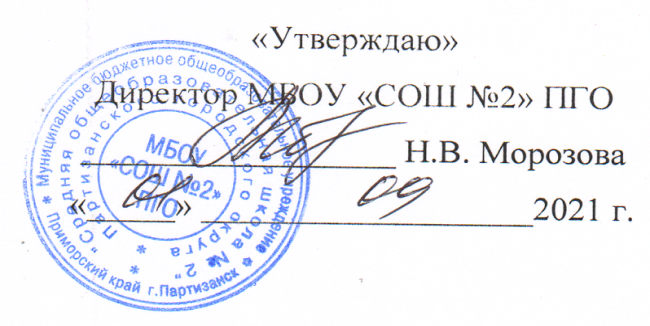 РАБОЧАЯ ПРОГРАММАучебного предмета ИЗОпо ФГОС(7 класс)на 2021 — 2022 учебный годУчитель по предмету ИЗОЧечуга Юлия АлексеевнаПартизанск2021 годПояснительная записка.         Рабочая программа для учащихся 7 класса по предмету Искусство. Изобразительное искусство, разработана на основе :-Федерального компонента государственного образовательного стандарта основного общего образования- авторской программы «Искусство. Изобразительное искусство», авторы: С.П. Ломов, С.Е. Игнатьев, М.В. Кармазина, Н.С. Иванова, Н.В. Долгоаршинных.Место учебного предмета в учебном плане.Данная рабочая программа рассчитана на учащихся  7 класса, 1 час в неделю, 35 часа в год.Учебно – методический комплект программы- программа «Искусство. Изобразительное искусство». 5-9 классы. – 3 – е изд., пересмотр. – М.: Дрофа, 2014 г. авторы: С.П. Ломов, С.Е. Игнатьев, М.В. Кармазина, Н.С. Иванова, Н.В. Долгоаршинных.- Искусство.  Изобразительное искусство 7 кл: учебник в 2 ч./  С.П.,  Ломов, С.Е. Игнатьев, М.В. Карамзина – 2 - е  изд., стереотип. – М. :  Дрофа, 2015 г.Цель программы: формирование художественной культуры учащихся как неотъемлемой культуры духовной. Задачами курса являются:- формирование у учащихся нравственно-эстетической отзывчивости на прекрасное и безобразное в жизни и искусстве;- формирование художественно-творческой активности школьника;- овладение образным языком изобразительного искусства посредством формирования художественных знаний, умений и навыков.- формирование опыта смыслового и эмоционально-ценностного восприятия визуального образа реальности и произведений искусства;
освоение художественной культуры как формы материального выражения в пространственных формах духовных ценностей;- формирование понимания эмоционального и ценностного смысла визуально-пространственной формы;-  развитие творческого опыта как формирования способности к самостоятельным действиям в состоянии неопределенности;- формирование активного, заинтересованного отношения к традициям культуры как к смысловой, эстетической и личностно-значимой ценности;- воспитание уважения к истории культуры своего Отечества, выраженной в его архитектуре, изобразительном искусстве, в национальных образах предметно-материальной и пространственной среды и понимании красоты человека;- развитие способности ориентироваться в мире современной художественной культуры;- овладение средствами художественного изображения как способом развития умения видеть реальный мир, как способностью к анализу и структурированию визуального образа на основе его эмоционально-нравственной оценки;Программа учитывает особенности познавательной деятельности детей, обучающихся по программе 7 вида       Типичные особенности, свойственные детям с ЗПР.      1. Ребенок с ЗПР отличается наивностью, несамостоятельностью, непосредственностью.      2. Ребенок затрудняется в организации собственной целенаправленной деятельности. 
      3. Информацию, идущую от учителя, ученик воспринимает замедленно и так же ее перерабатывает, а для более полного восприятия он нуждается в наглядно-практической опоре и в предельной развернутости инструкций. Словесно-логическое мышление недоразвито, поэтому ребенок долго не может освоить свернутые мыслительные операции. 
      4. У детей с ЗПР низкий уровень работоспособности, быстрая утомляемость, объем и темп работы ниже, чем у нормального ребенка. 
      5. Внимание  детей с ЗПР характеризуется: 
      • неустойчивостью; 
      • большой отвлекаемостью; 
      • недостаточной концентрированностью на объекте. 
      Недостатки внимания сказываются негативно на процессах ощущения и восприятия. 
    6.  Существенным недостатком восприятия является значительно замедленные процессы переработки информации, поступающие через органы чувств. 
    7.      По сравнению с нормальными детьми дети с ЗПР характеризуются сниженным уровнем познавательной активности. Это проявляется в недостаточной любознательности.      У детей с ЗПР нет готовности к решению познавательных задач, так как нет особой сосредоточенности и собранности. У большинства детей с ЗПР не обнаруживается готовность к интеллектуальному усилию.    8.Детям с ЗПР свойственны импульсивность, расторможенностъ, повышенная двигательная активность, медлительность, вялость.    9. Устная речь детей с ЗПР содержит негрубые нарушения как произношения, так и грамматического строя. Для многих из них характерны: 
      • недостаточность звукопроизношения свистящих и шипящих звуков (сигматизм), нарушение произношения звука [р] (ротацизм), которое обусловлено вялостью артикуляции; 
      • недостаточная сформированность фонематического слуха и фонематического восприятия; 
      • недостаточность межанализаторного взаимодействия, т.е. дети с трудом образуют слуходвигательное, зрительно-двигательные, слухозрительные связи; 
      • недостаточность словарного запаса, он представлен прилагательными, местоимениями, наречиями, причастиями и деепричастиями; 
      • нарушение логического построения связанных высказываний. 10.Наблюдается застревание на второстепенных деталях и пропуск важного логического звена, нарушение передачи последовательности событий. Дети с ЗПР легко соскальзывают с одной темы на другую. 
Коррекционная работа
           Программа составлена с учетом особенностей детей, испытывающих стойкие трудности в обучении и требующих специальной коррекционно-развивающей направленности образовательного процесса. Повышенная истощаемость ЦНС и в связи с этим сниженная познавательная активность и работоспособность, недостаточность произвольного внимания, пространственной ориентировки, плохо развитые навыки самостоятельной работы и самоконтроля, инертность психических процессов, слабая память - все эти и другие особенности учащихся СКК VII вида отрицательно влияют на успешность обучения и являются основной причиной их стойкой неуспеваемости в учебе. Ввиду психологических особенностей детей с ЗПР, с целью усиления практической направленности обучения проводится коррекционная работа, которая включает следующие направления. 
Совершенствование движений и сенсомоторного развития: развитие мелкой моторики и пальцев рук; развитие навыков каллиграфии; развитие артикуляционной моторики. 
Коррекция отдельных сторон психической деятельности: коррекция – развитие восприятия, представлений, ощущений; коррекция – развитие памяти; коррекция – развитие внимания; формирование обобщенных представлений о свойствах предметов (цвет, форма, величина); развитие пространственных представлений и ориентации; развитие представлений о времени. 
Развитие различных видов мышления :развитие наглядно-образного мышления; 
развитие словесно-логического мышления (умение видеть и устанавливать логические связи между предметами, явлениями и событиями). 
Развитие основных мыслительных операций: развитие умения сравнивать, анализировать; развитие умения выделять сходство и различие понятий; умение работать по словесной и письменной инструкциям, алгоритму; умение планировать деятельность. 
Коррекция нарушений в развитии эмоционально-личностной сферы: развитие инициативности, стремления доводить начатое дело до конца; формирование умения преодолевать трудности; воспитание самостоятельности принятия решения; формирование адекватности чувств; формирование устойчивой и адекватной самооценки; формирование умения анализировать свою деятельность; воспитание правильного отношения к критике. 
Коррекция – развитие речи: развитие фонематического восприятия; коррекция нарушений устной и письменной речи; коррекция монологической речи; коррекция диалогической речи; развитие лексико-грамматических средств языка. 
Расширение представлений об окружающем мире и обогащение словаря. Коррекция индивидуальных пробелов в знаниях. 
Предметные результаты характеризуют опыт учащихся в художественно-творческой деятельности, который приобретается и  закрепляется в процессе освоения учебного предмета:- формирование основ художественной культуры обучающихся как части их общей духовной культуры; развитие эстетического эмоционально-ценностного видения окружающего мира; развитие зрительной памяти, ассоциативного мышления, художественного вкуса и творческого воображения;- развитие визуально-пространственного мышления как формы эмоционально-ценностного освоения мира и самовыражения;- освоение художественной культуры во всём многообразии её видов, жанров, стилей как материального выражения духовных ценностей, воплощённых в пространственных формах (фольклорное творчество, классические произведения, искусство современности);- воспитание уважения к истории культуры Отечества;- приобретение опыта создания художественного образа в разных видах и жанрах  визуально-пространственных искусств: изобразительных (живопись, графика, скульптура), декоративно-прикладных, в архитектуре и дизайне;- приобретение опыта работы различными художественными материалами  и в разных техниках в различных видах визуально-пространственных искусств, в специфических формах художественной деятельности, в том числе базирующихся на ИКТ (цифровая фотография, видеозапись, компьютерная графика, др.);- развитие потребности в общении с произведениями изобразительного искусства;- осознание значимости искусства и творчества в личной  и культурной самоидентификации личности;- развитие индивидуальных творческих  способностей обучающихся, формирование устойчивого интереса  к творческой деятельности. Содержание программырассчитано на художественную деятельность школьников на уроках в разнообразных формах: изображение  на плоскости и в объёме; декоративную и конструктивную работу;  восприятие явлений действительности и произведений искусства (слайдов, репродукций, СD-программ); обсуждение работ товарищей; результаты собственного коллективного  творчества и индивидуальной работы на уроках; изучение художественного наследия; поисковую работу школьников по подбору иллюстративного материала к изучаемым темам; прослушивание музыкальных и литературных произведений (народных, классических, современных).Художественные знания, умения и навыки являются основным средством приобщения к художественной культуре, вводятся в широком воспитательном контексте. Художественные умения и навыки группируются вокруг общих проблем: форма и пропорции, пространство, светотональность, цвет, линия, объём, фактура материала, ритм, композиция. Эти средства художественной выразительности учащиеся осваивают на протяжении 1-7 классов.Учебно-тематический     планКалендарный план программы воспитания и социализации на ступени ООО и СОО в соответствии с ФГОС по предмету ИЗО 7 классЛичностные результаты, с учетом рабочей программы воспитания:1.Гражданского воспитания-формирование активной гражданской позиции, гражданской ответственности, основанной на традиционных культурных, духовных и нравственных ценностях российского общества;2.Патриотического воспитания-ценностного отношения к отечественному культурному, историческому и научному наследию, понимания значения математической науки в жизни современного общества, способности владеть достоверной информацией о передовых достижениях и открытиях мировой и отечественной математики, заинтересованности в научных знаниях об устройстве мира и общества;3.Духовно-нравственного воспитания-представления о социальных нормах и правилах межличностных отношений в коллективе, готовности к разнообразной совместной деятельности при выполнении учебных, познавательных задач, выполнении экспериментов, создании учебных проектов,-стремления к взаимопониманию и взаимопомощи в процессе этой учебной деятельности; готовности оценивать своё поведение и поступки своих товарищей с позиции нравственных и правовых норм с учётом осознания последствий поступков;5.Физического   воспитания,    формирования    культуры    здоровья    иэмоционального благополучия-осознания ценности жизни, ответственного отношения к своему здоровью, установки на здоровый образ жизни, осознания последствий и неприятиявредных привычек, необходимости соблюдения правил безопасности в быту и реальной жизни;6.Трудового воспитания-коммуникативной компетентности в общественно полезной, учебно- исследовательской, творческой и других видах деятельности; интереса к практическому изучению профессий и труда различного рода, в том числе на основе применения предметных знаний, осознанного выбора индивидуальной траектории продолжения образования с учётом личностных интересов и способности к предмету, общественных интересов и потребностей;7.Экологического воспитания-экологически целесообразного отношения к природе как источнику Жизни на Земле, основе её существования, понимания ценности здорового и безопасного образа жизни, ответственного отношения к собственному физическому и психическому здоровью, осознания ценности соблюдения правил безопасного поведения при работе с веществами, а также в ситуациях, угрожающих здоровью и жизни людей;-способности применять знания, получаемые при изучении предмета, для решения задач, связанных с окружающей природной средой, повышения уровня экологической культуры, осознания глобального характера экологических проблем и путей их решения посредством методов предмета;-экологического мышления, умения руководствоваться им в познавательной, коммуникативной и социальной практике8.Ценностей научного познания-мировоззренческих представлений соответствующих современному уровню развития науки и составляющих основу для понимания сущности научной картины мира; представлений об основных закономерностях развития природы, взаимосвязях человека с природной средой, о роли предмета в познании этих закономерностей;-познавательных мотивов, направленных на получение новых знаний по предмету, необходимых для объяснения наблюдаемых процессов и явлений;-познавательной  и	информационной культуры,	в том	числе	навыков самостоятельной работы с учебными текстами, справочной литературой, доступными техническими средствами информационных технологий; интереса  к обучению и познанию, любознательности,  готовности	и способности к самообразованию,	исследовательской деятельности, к осознанному выбору направленности и уровня обучения в дальнейшем.Календарно-тематическое планированиеОписание промежуточной аттестации по ИЗО за курс 7 класса.Спецификацияитоговой работы для проведения промежуточной аттестации по ИЗОдля учащихся 7 класса Назначение промежуточной аттестацииПромежуточная аттестация представляет собой форму объективной оценки качества подготовки обучающихся, освоивших образовательные программы, с использованием заданий стандартизированной формы (контрольных измерительных материалов). Контрольно-измерительные материалы позволяют по учебному предмету «Изобразительное искусство» – оценить уровень общеобразовательной подготовки учащихся 7 класса в соответствии с требованиями ФГОС. Промежуточная аттестация позволяют осуществить диагностику достижения предметных и межпредметных результатов, в том числе овладение межпредметными понятиями и способность использования универсальных учебных действий (УУД) в учебной, познавательной и социальной практике. Работа предназначена для проведения процедуры итогового контроля индивидуальных достижений обучающихся 7 класса в образовательном учреждении по предмету «Изобразительное искусство».Документы, определяющие содержание работы для промежуточной аттестацииСодержание и структура итоговой работы по предмету «Изобразительного искусства» разработаны на основе следующих документов:Федерального государственного образовательного стандарта основного общего образования (Приказ Министерства образования и науки РФ №1897 от 29 декабря 2010г.),Рабочей программы по Изобразительному искусству 5-9 классы (ФГОС ООО).Учебно-методический комплект по ИЗО  С.П. Ломов, С.Е. Игнатьев, М.В. Кармазина «Искусство Изобразительное искусство»  3-е изд., стереотип. – М.: Дрофа, 2017. Учебник для учащихся 7 класса общеобразовательных учреждений.Условия проведения и время выполнения итоговой работыПри выполнении итоговой работы в творческой части используется художественный материал – простой карандаш. Необходимые принадлежности для работы: альбомный лист формата  А 4, простые карандаши разной твёрдости, мягкости, ластик, салфетка для рук.На выполнение всей итоговой работы отводится 45 минут.Содержание и структура итоговой работыСодержание итоговой работы соответствует требованиям ФГОС ООО по изобразительному языку и охватывает изученный к моменту проведения тестирования и творческой работы материал учебника (автор С.П. Ломов, С.Е. Игнатьев, М.В. Кармазина).Вариант итоговой работы состоит из 20 заданий: 10 вопросов с выбором ответа, 10 вопросов с кратким ответом. 1 задание в форме практической творческой работы. Работа включает задания базового и повышенного уровней сложности. Система оценивания отдельных заданий и работы в целомЗадания с выбором ответа оцениваются в 1 балл. Задание с кратким ответом оценивается в 2 балла. Задание в форме практической творческой работы 5 балла.Максимальный балл за всю работу составляет  25балл.Распределение заданий итоговой работы по проверяемым планируемым результатам и содержанию.Итоговая работа позволяет оценить достижение наиболее важных планируемых результатов в соответствии с содержанием курса изобразительного искусства 7 класса.Задание 20 оценивается отдельно по следующим критериям:1. Предметы оптимального размера и расположены так, как в натюрморте.2. При построении точно передается характер предметов и их пропорции.3. При построении соблюдаются правила линейной перспективы.4. Все предметы построены подробно.5. Верно  намечено распределение  блика (при наличии), света, полутени, тени, рефлекса на предметах натюрморта и падающие тени.Итоговая контрольная работа по изобразительному искусству.Класс1. Какой жанр тематической картины рассказывает о повседневной жизни человека?а)Батальныйб) Историческийв) БытовойГ) Мифологический2. Выберите не относящееся к свойствам композиции слова:
а) симметрия и асимметрия;
б) пятна и линии;
в) динамика и статика.3. Жанр изобразительного искусства, определяемый кругом тем и сюжетов из повседневнойжизни человека.а) Историческийб) Батальныйв) Бытовойг) Мифологический4. К какому виду искусства относятся понятие: горельеф, барельеф, контррельеф?а) Живописьб) Графикав) Скульптураг) архитектура5. Произведение декоративного искусства, выполненного из цветного стекла.а). панно                                     б). гобеленв). батик                                      г). Витраж6. Кого объединяло Товарищество передвижников?а) Грузчиков;в) Художников;б) Писателей;г) Музыкантов.7. Назовите основные средства выразительности в графике?а) Линия, штрих, тонб) Точка, линия, пятнов) Объем, линия, трехмерностьг) Цвет, точка, тон8. Назовите основные виды живописи.а) Станковая, монументальная, декоративнаяб) Театрально-декорационная, миниатюрнаяв) Классическая, локальная, акварельная9. На каком рисунке правильно изображена в перспективе дорога? 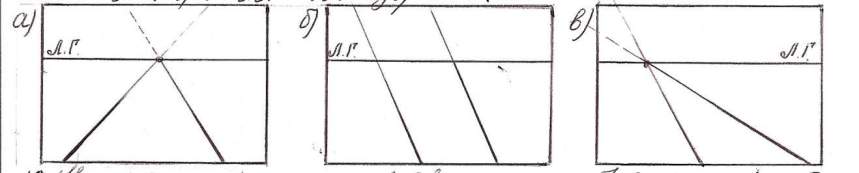 10. Художник, изображающий животных.А) МаринистБ) АнималистВ) ПейзажистГ) Баталист.11. Назовите правильную последовательность этапов создания картины?а) Выбрать тему, придумать сюжет, содержание, изо материалы, сделать эскиз, перенестина картинуб) Сделать эскиз, выбрать тему, выбрать изо материалы, придумать сюжет, перенести накартину, придумать содержаниев) Придумать сюжет, выбрать изо материалы, выполнить картину, сделать эскиз, выбрать тему12.Узнайте архитектурный шедевр.а)  б)в) 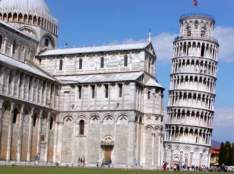 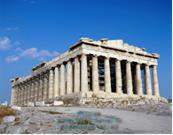 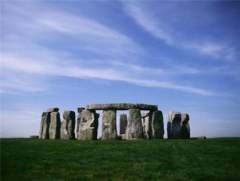 13. Назови произведение и его автора.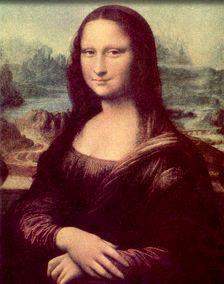 а) Леонардо да Винчи «Мадонна с цветком»      б) Рафаэль «Сикстинская мадонна»в) Леонардо да Винчи «Мона Лиза»14. Кто автор данной картины, и как она называется.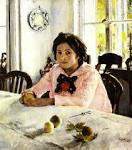 а) В.Серовб) В.Перовв) И. Крамскойг) И.Левитан15.Определите, в каком жанре написана картина. а) М.Нестеров «Дмитрий царевич убиенный» б) И.Шишкин «На севере диком…» в) В.Васнецов «Три богатыря»а)  б)  в) 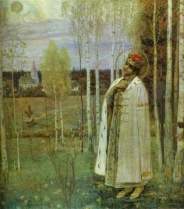 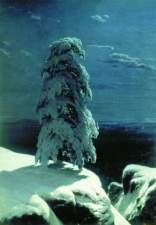 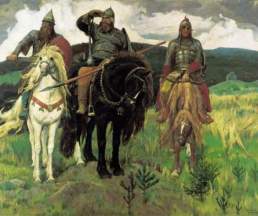 16.Определи соответствие:анималистический жанрпортретпейзажнатюрмортсюжетно-тематическая картинапредметыживотныесюжеты жизничеловекприрода17.Соотнесите термины и их определенияА- терминыа) натюрмортб) пейзажв) колоритг) композицияБ- определенияУпорядочение изобразительных элементов с целью создания нужного эффекта: определения центра, объединение частей в гармоничное целое, группировка форм с целью достичь выразительности и цельности произведения.Жанр живописи, в котором изображаются дары природы, а также неодушевленные предметы и вещи.Жанр живописи, который посвященный изображению природы во всем многообразии её форм, состояний, окрашенному личным восприятием художника.Цвет, основная цветовая гармония картины; система цветовых сочетаний, построенная на созвучии или контрастах.18. На каком рисунке правильно изображена линия горизонта?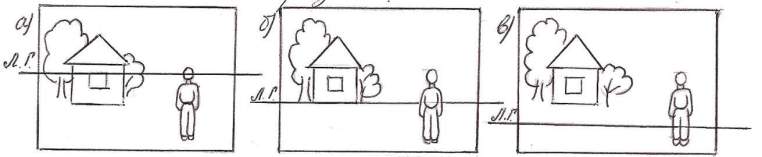 19. Композиция это _________________________________________________________ ______________________________________________________________________________________________________________________________________________________________________________________________________________________________20. Составь композицию для натюрморта из предметов с ярко выраженной геометрической формой, например книги, кубика, коробки. Распредели предметы по планам так, чтобы их выбор не казался произвольным, а между предметами существовала внутренняя связь. Передай объем предметов с помощью штриха.№разделчасысодержание1Рисунок 10Рисунок мягкими материалами. Перспектива. Объем и контраст в рисунке. Рисование головы человека.2Живопись 5Пространственная среда. Контраст и живопись. Живописные техники.3Композиция 4Особенности композиции пейзажа. Композиция в художественном творчестве мастера.4Дизайн 3Флористический дизайн5Монументальное и декоративно прикладное искусство6Монументальные виды искусства. Искусство изготовления ковров и декоративных тканей.6Беседы об искусстве7Музеи мира. Музеи России. Дворцово – парковые ансамбли.35№Тема разделаВоспитательный компонентДата проведения1Рисунок. Перспектива. Восприятие картины мира.Беседа « Зрение человека удивительно!»2Рисунок. Как рисовать портрет.Беседа « Как портрет передает красоту человека»3Живопись. Цветовой контраст.Выставка работ « Городской пейзаж»4Композиция. Сюжет и его воплощение в картине.Беседа «Что картина может рассказать о человеке»5Дизайн. Стили икебаны.Беседа « Цветы для нас»6Монументальное и декоративно-прикладное искусство. Монументальная живопись.Видео-экскурсия « Шедевры монументальной живописи»7Беседы об искусстве. Музеи мира.Беседа « Музеи мира»8Беседы об искусстве. Музей Орсе.Беседа « Музей Орсе»9Беседы об искусстве. Дворцово-парковые ансамбли.Видео-экскурсия « Дворцы Санкт- Петербурга»Тема раздела№Темы уроковПрактические работыДата по плануДата по фактуПримечание Коррекционная работаРисунок1Рисунок мягкими материалами. Рисунок углем.02.09Расширение представлений об окружающем мире2Рисунок сангиной.09.09умения выделять сходство и различие3Перспектива. Восприятие картины мира. Линейная перспектива.16.09работать по словесной и письменной инструкциям4Перспектива круга. Обратная перспектива.23.09представлений о свойствах предметов (цвет, форма, величина);5Световая перспектива в натюрморте.30.09работать по словесной и письменной инструкциям6Объем и контраст в рисунке. Особенности построения предметов сложной формы.07.10умения выделять сходство и различие7Построение вспомогательных формообразующих частей. Теория теней.14.10умения выделять сходство и различие8Световой контраст. Пограничный световой контраст.21.10развитие инициативности9 Рисование головы человека. Пропорции головы человека.28.10устанавливать логические связи между предметами10Как рисовать портрет.11.11представлений о свойствах предметов (цвет, форма, величина);Живопись11Пространственная среда. Живописные отношения и пространство в натюрморте.18.11умения выделять сходство и различие12Световая и цветовая перспектива в пейзаже.25.11устанавливать логические связи между предметами13Контраст и живопись. Светлотоный контраст.02.12умения выделять сходство и различие14Цветовой контраст. Последовательный контраст.09.12развитие инициативности15Живописные техники. Техника лессировки в акварельной живописи. Пуантилизм.тест16.12умения выделять сходство и различиеКомпозиция16Особенности композиции пейзажа. Архитектурные  мотивы в пейзаже.23.12устанавливать логические связи между предметами17Художественный замысел в композиции пейзажа.развитие инициативности18Композиция в художественном творчестве мастера. Как создается картина?работать по словесной и письменной инструкциям19Сюжет и его воплощение в картине.развитие мелкой моторики и пальцев рук;Дизайн20Флористический дизайн. Европейское искусство оформления букетов. развитие мелкой моторики и пальцев рук;21Стили икебаны.представлений о свойствах предметов 22 Основные художественно-композиционные приемы икебаныустанавливать логические связи между предметамиМонументальное и декоративно прикладное искусство23Монументальные виды искусства. Монументальная живопись.выделять сходство и различие24Мозайка Расширение представлений об окружающем мире25Витраж работать по словесной и письменной инструкциям26Монументальное  искусство в московском метро.развитие мелкой моторики и пальцев рук;27Искусство изготовления ковров и декоративных тканей. Гобелен.развитие инициативности28Батик Расширение представлений об окружающем миреБеседы об искусстве29Музеи мира. Музей Прадо.выделять сходство и различие30Музей ОрсеРасширение представлений об окружающем мире31Музей Гуггенхайманавыки самостоятельной работы и самоконтроля32Музеи России. Саратовский художественный музейустанавливать логические связи между предметами33Астраханская государственная картинная галереякоррекция монологической речи34Вятский художественный музейРасширение представлений об окружающем мире35Дворцово – парковые ансамбли. Ораниенбаум.формирование обобщенных представленийШкольная отметка5432Первичный балл23-2522-1615-1210 и менее         КодификаторПеречень элементов содержания, проверяемых на контрольной работе поизобразительному искусству         КодификаторПеречень элементов содержания, проверяемых на контрольной работе поизобразительному искусствуКодПроверяемый планируемый результат4.2Владение теоретическими знаниями о правильном изображении фигуры человека и владение  приемами  выразительности при работе с натуры над набросками и зарисовками фигуры человека, используя разнообразные графические материалы;Владение теоретическими знаниями о правильном изображении фигуры человека и владение  приемами  выразительности при работе с натуры над набросками и зарисовками фигуры человека, используя разнообразные графические материалы;Владение теоретическими знаниями о правильном изображении фигуры человека и владение  приемами  выразительности при работе с натуры над набросками и зарисовками фигуры человека, используя разнообразные графические материалы;Владение теоретическими знаниями о правильном изображении фигуры человека и владение  приемами  выразительности при работе с натуры над набросками и зарисовками фигуры человека, используя разнообразные графические материалы;4.3Различать  жанры  изобразительного  искусства  (портрет, пейзаж, марина,Различать  жанры  изобразительного  искусства  (портрет, пейзаж, марина,Различать  жанры  изобразительного  искусства  (портрет, пейзаж, марина,Различать  жанры  изобразительного  искусства  (портрет, пейзаж, марина,натюрморт, бытовой, исторический, батальный, анималистический).натюрморт, бытовой, исторический, батальный, анималистический).натюрморт, бытовой, исторический, батальный, анималистический).натюрморт, бытовой, исторический, батальный, анималистический).4.2Умение характеризовать сюжетно-тематическую картину как обобщенный и целостный образ, как результат наблюдений и размышлений художника над жизнью;Умение характеризовать сюжетно-тематическую картину как обобщенный и целостный образ, как результат наблюдений и размышлений художника над жизнью;Умение характеризовать сюжетно-тематическую картину как обобщенный и целостный образ, как результат наблюдений и размышлений художника над жизнью;Умение характеризовать сюжетно-тематическую картину как обобщенный и целостный образ, как результат наблюдений и размышлений художника над жизнью;4.2 Объяснять понятия «тема», «содержание», «сюжет» в произведениях станковой живописи;Объяснять понятия «тема», «содержание», «сюжет» в произведениях станковой живописи;Объяснять понятия «тема», «содержание», «сюжет» в произведениях станковой живописи;Объяснять понятия «тема», «содержание», «сюжет» в произведениях станковой живописи;4.1Определять средства художественной выразительности, характерные дляОпределять средства художественной выразительности, характерные дляОпределять средства художественной выразительности, характерные дляОпределять средства художественной выразительности, характерные дляразличных видов пластических искусств.различных видов пластических искусств.3.1.Создавать композиции на заданную тему на плоскости и в пространстве,Создавать композиции на заданную тему на плоскости и в пространстве,Создавать композиции на заданную тему на плоскости и в пространстве,Создавать композиции на заданную тему на плоскости и в пространстве,используя различные художественные материалы для воплощенияиспользуя различные художественные материалы для воплощенияиспользуя различные художественные материалы для воплощенияиспользуя различные художественные материалы для воплощениясобственного художественно – творческого замысла в графике.собственного художественно – творческого замысла в графике.собственного художественно – творческого замысла в графике.собственного художественно – творческого замысла в графике.3.2Создавать выразительные художественные образы средствами языкаСоздавать выразительные художественные образы средствами языкаСоздавать выразительные художественные образы средствами языкаСоздавать выразительные художественные образы средствами языкаживописи.живописи.2.5.Понимать роль художественных музеев в жизни страны, края, города.Понимать роль художественных музеев в жизни страны, края, города.Понимать роль художественных музеев в жизни страны, края, города.Понимать роль художественных музеев в жизни страны, края, города.3.1.Использовать  декоративные  элементы,  геометрические  и  растительныеИспользовать  декоративные  элементы,  геометрические  и  растительныеИспользовать  декоративные  элементы,  геометрические  и  растительныеИспользовать  декоративные  элементы,  геометрические  и  растительныеузоры для украшения изделий и предметов быта; использовать ритм иузоры для украшения изделий и предметов быта; использовать ритм иузоры для украшения изделий и предметов быта; использовать ритм иузоры для украшения изделий и предметов быта; использовать ритм истилизацию форм для создания орнамента.стилизацию форм для создания орнамента.2.3.Узнавать и характеризовать произведения великих европейских и русских художников. Узнавать и характеризовать произведения великихУзнавать и характеризовать произведения великих европейских и русских художников. Узнавать и характеризовать произведения великихУзнавать и характеризовать произведения великих европейских и русских художников. Узнавать и характеризовать произведения великихУзнавать и характеризовать произведения великих европейских и русских художников. Узнавать и характеризовать произведения великихевропейских и русских художниковевропейских и русских художников4.1Различать виды пластических искусств (графика, живопись, скульптура,Различать виды пластических искусств (графика, живопись, скульптура,Различать виды пластических искусств (графика, живопись, скульптура,Различать виды пластических искусств (графика, живопись, скульптура,художественное  конструирование  и  дизайн, декоративно  – прикладноехудожественное  конструирование  и  дизайн, декоративно  – прикладноехудожественное  конструирование  и  дизайн, декоративно  – прикладноехудожественное  конструирование  и  дизайн, декоративно  – прикладноеискусство, архитектура  )искусство, архитектура  )3.6Создавать свою художественно – творческую работу с помощьюСоздавать свою художественно – творческую работу с помощьюСоздавать свою художественно – творческую работу с помощьюСоздавать свою художественно – творческую работу с помощьюразличных композиционных схем.различных композиционных схем.3.1Создавать средствами графики образ человека: передавать на плоскости иСоздавать средствами графики образ человека: передавать на плоскости иСоздавать средствами графики образ человека: передавать на плоскости иСоздавать средствами графики образ человека: передавать на плоскости ив  объёме  пропорции  фигуры,  характерные  черты  внешнего  облика,в  объёме  пропорции  фигуры,  характерные  черты  внешнего  облика,в  объёме  пропорции  фигуры,  характерные  черты  внешнего  облика,в  объёме  пропорции  фигуры,  характерные  черты  внешнего  облика,одежды.одежды.3.2.Иметь опыт художественного иллюстрирования и навыкам работы графическими материаламиИметь опыт художественного иллюстрирования и навыкам работы графическими материаламиИметь опыт художественного иллюстрирования и навыкам работы графическими материаламиИметь опыт художественного иллюстрирования и навыкам работы графическими материаламиЗаданийЗаданий202020